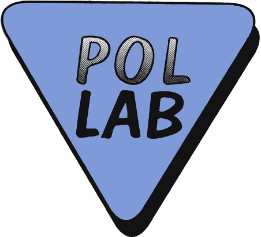 Uwaga: Uzupełniając poniższą tabelę należy wypełnić te obszary, które są istotne dla konkretnego PT / ILC lub wpisać „nie dotyczy” w przypadku wyłączenia.*niepotrzebne skreślićprowadzonych przez Klub POLLAB - Sekcję Ochrony ŚrodowiskaLp.Nazwa i adres organizatora badania biegłościKlub Polskich Laboratoriów Badawczych POLLABul. Mory 8; 01-330 Warszawa1Imię i nazwisko, organizacja koordynatora i innych osób zaangażowanych w projektowanie i działanie programu badania biegłościKoordynator:Daniel Stępniowski, CIECH Sarzyna S.A.Weryfikator:Krzysztof Wołowiec, Laboratoryjnie.pl2Działania, które będą podzlecane oraz nazwy i adresy zewnętrznych dostawców włączonych w realizację programu badania biegłościNie dotyczy3Kryteria uczestnictwa, które należy spełnić-   Wykonywanie badań w oparciu o normę PN-86 Z-04176/02 techniką GC/MS (Ochrona czystości powietrza. Badania zawartości MCPA. Oznaczanie MCPA na stanowiskach pracy metodą chromatografii gazowej)- Uczestnicy zobowiązani są do przesłania dostępnego na stronie internetowej www.pollab.pl formularza zgłoszeniowego w terminie określonym w terminarzu programu PT. Wysłanie formularza zgłoszeniowego jednoznaczne jest z akceptacją warunków programu.4Liczba i rodzaj oczekiwanych uczestników programu badania biegłości- Minimum 2 uczestników, którymi mogą być pracownicy jednostek pragnących potwierdzić swoje kompetencje w zakresie analizy MCPA na stanowisku pracy.5Wybór wielkości mierzonej (-ych)/ nazwa obiektu lub właściwości objętych badaniem biegłości, łącznie z informacją co uczestnicy mają identyfikować, mierzyć lub badaćLiczba badanych cech i ich wykaz do badania na zgodność z założeniami normy PN-86 Z-04176/02:Jedna próbka (sączek FIPRO 50), z której należy oznaczyć MCPA.6Opis zakresu wartości lub właściwości, lub obydwu, spodziewanych dla obiektów badania biegłościStężenie MCPA – 0,005 – 1,6 mg/mlJako wynik badania należy podać wartość liczbową wraz z niepewnością pomiarową.7Potencjalne główne źródła błędów występujących w odniesieniu do badania biegłości-    Potencjalne główne źródła błędów w badaniu GC-MS : przygotowanie próbki przez analityka, wykonanie badania oraz sposób opracowania wyniku. - Sugerowane sposoby zminimalizowania powstałego błędu to przygotowanie próbki zgodnie z normami obowiązującymi w danym laboratorium, posługiwanie się wykalibrowanym/wzorcowanym sprzętem, stosowanie CRM, obsługa i opracowanie wyników zgodnie z procedurą badawczą8Wymagania dotyczące wytwarzania, nadzorowania jakości, magazynowania i dystrybucji obiektów badania biegłościMagazynowanie i przechowywanie w temperaturze pokojowej, przechowywanie w pojemniku przeznaczonym na sączki.9Racjonalne środki zapobiegawcze w celu zapobieżenia zmowie pomiędzy uczestnikami lub fałszowaniu wyników oraz procedury, które będą uruchomione, jeżeli mieć będzie miejsce podejrzenie zmowy lub fałszowania wynikówNazwy laboratoriów są kodowane, próbki są kodowane, brak wiedzy analityka dotyczącej stężenia substancji w badanej próbce, postępowanie zgodnie z regulaminem porównań badań międzylaboratoryjnych.10Opis informacji, którą należy dostarczyć uczestnikom oraz harmonogram realizacji kolejnych etapów programuUczestnik badań powinien traktować badania międzylaboratoryjne w taki sam sposób, jak większość rutynowo badanych próbek- Czynnikami, które mogą wpływać na badanie obiektów to: złe warunki przechowywania i magazynowania próbek, zły sposób zapisu, raportowania wyników oraz źle wypełniona karta badania.- Wynik badania należy podać w mg/ml wraz z niepewnością analizy.- Ostateczna data otrzymania wyników: 26.05.2022- Informacje o szczegółowych kontakt:Koordynator – Daniel Stępniowski, tel. 539714009- Instrukcje dotyczące zwracania obiektów badań biegłości – nie dotyczy- Sposób określenia wartości przypisanej i odchylenia standardowego dostosowanego do celu badań: wartość uzgodniona na podstawie wyników uczestników zgodnie z zapisami w normie PN-EN ISO/EIC 17043:201111Częstość lub daty dystrybucji obiektów badań biegłości do uczestników, ostateczne terminy przekazania wyników przez uczestników i, jeżeli zasadne, daty, kiedy uczestnicy powinni wykonać badania lub pomiary- Data dystrybucji obiektów-: 10.05.2022- Data wykonania badań: 12-24.05.2022- Ostateczny termin przekazania wyników: 26.05.202212Wszelkie informacje dotyczące metod lub procedur, potrzebne uczestnikom do przygotowania materiału do badań i przeprowadzenia badań lub pomiarów- Szczegółowa instrukcja dotycząca przygotowywania lub kondycjonowania, lub zarówno przygotowywania i kondycjonowania obiektów badania biegłości przed przeprowadzeniem badań – badania należy wykonać zgodnie z metodami badawczymi obowiązującymi w danym laboratorium, - Wszelkie niezbędne instrukcje dotyczące postępowania z obiektami badań biegłości, łącznie z wszelkimi wymaganiami dotyczącymi bezpieczeństwa – informacja zawarta w pkt. 8 tej tabeli, dotycząca przechowywania i magazynowania 13Procedury dotyczące metod badań lub pomiarów, które jeżeli ma to zastosowanie, będą wykorzystane do badania jednorodności i stabilności obiektów badania biegłości oraz określenie ich żywotności biologicznejNie dotyczy14Przygotowanie jednolitych form sprawozdań, które będą stosować uczestnicyWzór Sprawozdania z badań zostanie przesłany Uczestnikom, wraz z: 1. Obiektem do badań, 2. Planem porównań międzylaboratoryjnych, 3. Kartą wyników badań,  4. Kodem uczestnictwa nadanym przez Koordynatora badań. Wyniki badań powinny być podawane wraz z niepewnością. Sprawozdanie końcowe z badań będzie wysłane do Uczestników za pośrednictwem poczty elektronicznej (e-mail) w wersji pliku pdf. Każdy Uczestnik porównań ma obowiązek poinformować Koordynatora o zauważonych niezgodnościach w sprawozdaniu, mających wpływ na końcową ocenę wyników. Koordynator i Weryfikatorzy niezwłocznie poprawią ewentualne błędy i poinformują o tym wszystkich Uczestników porównań.15Dokładny opis modelu statystycznego i metody analizy danych wykorzystywanych do określenia wartości przypisanej i do oceny wyników uczestnikówDo wykrywania wartości odstających stosowany będzie:- dwustronny test Grubbsa na poziomie istotności 0,01. Jeśli wartość statystyki testowej jest większa niż wartość krytyczna to badany wynik uznaje się za wartość odstającą i oznacza się dwiema gwiazdkami. Lub- Test Dixona na poziomie istotności 0,01.O wyborze testu decyduje ilość uczestnikówWartość X𝑝𝑡 zostanie wyznaczona zgodnie z ISO 13528 jako wartość uzgodniona na podstawie wyników uzyskanych od uczestników. Wariant I Wartość przypisana X𝑝𝑡 jako średnia arytmetyczna  𝑥̅gdzie: 𝑥̅- średnia arytmetyczna z wyników uzyskanych przez uczestników danej rundy po odrzuceniu wartości odstających. Niepewność 𝑢(𝑥𝑝𝑡) szacuje się ze wzoru: gdzie: 𝑠 - odchylenie standardowe, 𝑝 – liczba wyników po odrzuceniu wartości odstających. Wariant II gdzie: 𝑀𝑒 – mediana z wyników uzyskanych przez uczestników danej rundy. Niepewność 𝑢(𝑥𝑝𝑡) szacuje się ze wzoru: gdzie: 𝑠 ∗ - odchylenie standardowe odporne, wyznaczone za pomocą algorytmu A lub jako unormowane odchylenie standardowe MADe; 𝑝 – liczba uzyskanych wyników. Jako wartość odchylenia standardowego wyników uzyskanych przez Uczestników danej rundy po odrzuceniu wartości odstających; Kryteria stosowania: Jeżeli p ≥ 20 - należy preferować s* (algorytm A), - można stosować MADe, - dopuszcza się stosowanie odchylenia standardowego s, pod warunkiem, że wartości odstające zdarzają się sporadycznie i nie ma silnej asymetrii rozkładu. Jeżeli 𝑝 < 20 W takim przypadku, w razie braku możliwości pozyskania miarodajnej wartości dopuszcza się wyznaczenie na podstawie wyników we wcześniejszych rundach lub jako odchylenia standardowego s, pod warunkiem, że wartości odstające zdarzają się sporadycznie i nie ma silnej asymetrii rozkładu. O wyborze wariantu decyduje Organizator. Dla liczby wyników p=2 statystyczną ocenę wyników wykonuje się na podstawie różnicy względnej D% zdefiniowanej następująco:Gdzie: Xpt – wartość przypisana, Xi – wynik uzyskany przez uczestnikaDla liczby wyników>2 obróbkę nadesłanych wyników wykonuje się za pomocą współczynnika z zdefiniowanego następującoGdzie: Xpt – wartość przypisana, Xi – wynik uzyskany przez uczestnika, σpt – odchylenie standardowe od badań biegłości16Źródło, spójność pomiarowa i niepewność pomiaru wartości przypisanej Wartość przypisaną wraz z niepewnością wyznaczono na podstawie wartości uzgodnionych w oparciu o wyniki uczestników – przy wykorzystaniu metod statystycznych opisanych w ISO 13528 oraz w IUPAC International Harmonized Protocol z uwzględnieniem wpływów danych odstających.17Kryteria oceny rezultatów działania uczestnikówZgodnie z załączniku B normy PN-EN ISO/EIC 17043:2011 podano sposób oceny rezultatów działania uczestników w zależności od otrzymywanych wyników.18Opis danych, raportów pośrednich lub informacji, które należy przekazać zwrotnie uczestnikomNie dotyczy19Określenie zakresu, w jakim zostaną opublikowane wyniki uczestników i wnioski wynikające z programu badania biegłościKażdy Uczestnik badania otrzyma opracowanie w formie raportu, przekazywanego w formacie PDF, na wskazany w formularzu zgłoszeniowym adres poczty elektronicznej. Koordynator gwarantuje uczestnikom poufność wszelkich informacji związanych z uczestnictwem w programie. Nazwy uczestników zostaną zakodowane. Każda jednostka otrzyma informację o przypisanych kodach uczestników swojej jednostki. Pozwala to na zidentyfikowanie wyłącznie wyników uczestników badania danej jednostki. Organizator nie udziela informacji osobom trzecim dotyczących wyników badania uzyskanych przez laboratoria biorące udział w programie.20Działania, które należy podjąć w wypadku zaginięcia lub uszkodzenia obiektów badania biegłościNależy zgłosić się do koordynatora w celu dosłania próbki do badań.KoordynatorDaniel Stępniowski, 04.04.2022nie wymaga podpisuWeryfikator Krzysztof Wołowiec, 14.04.2022nie wymaga podpisuPrzewodniczący SekcjiKrzysztof Wołowiec, 14.04.2022nie wymaga podpisuPrezes/Członek Zarządu Klubu POLLAB(imię, nazwisko, data)nie wymaga podpisu